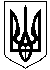 УКРАЇНАНОВОГРАД-ВОЛИНСЬКА МІСЬКА РАДАЖИТОМИРСЬКОЇ ОБЛАСТІРІШЕННЯдвадцять четверта сесія                                                               восьмого скликаннявід                           №  Про внесення змін до Програми розвитку фізичної культури та спорту на 2022-2026 роки	Керуючись статтею 25, пунктом 22 статті 26 Закону України «Про місцеве самоврядування в Україні», Законом України «Про фізичну культуру і спорт»,  з метою покращення матеріально-технічного забезпечення сфери фізичної культури і спорту, міська рада   ВИРІШИЛА:    1. Внести зміни до Програми розвитку фізичної культури та спорту на 2022-2026 роки, затвердженої  рішенням міської ради від  21.10.2021  № 318, а саме:  графу «Виконавці» підпункту 3.23 доповнити словами «міський центр фізичного здоров’я населення «Спорт для всіх».       2. Контроль за виконанням цього рішення покласти на постійну комісію міської ради з питань соціальної політики, охорони здоров’я, освіти, культури та  спорту (Широкопояс О.Ю.) та заступника міського голови Борис Н.П.Міський голова                                                                            Микола БОРОВЕЦЬ\Порівняльна таблиця до проекту рішенняТ.в.о. начальника управління                                              Анастасія НЄПША№ ппПерелік заходівТермін виконан (рік)Обсяги та джерела фінансування (тис.грн)Обсяги та джерела фінансування (тис.грн)Обсяги та джерела фінансування (тис.грн)Обсяги та джерела фінансування (тис.грн)До змінПісля змін№ ппПерелік заходівТермін виконан (рік)всьогоМіськийбюджетіншіВиконавціВиконавціВиконавці3.23Придбання інвентарю та обладнання довгострокового використання (універсальні тренажери, фітнес-станції, олімпійські штанги, футбольні ворота та інше)2022-2026 роки У межах фінансових ресурсівУправління у справах сім’ї, молоді, фізичної культури та спорту міської ради, дитячо-юнацька спортивна школа імені В.П. ЄрмаковаУправління у справах сім’ї, молоді, фізичної культури та спорту міської ради, дитячо-юнацька спортивна школа імені В.П. ЄрмаковаУправління у справах сім’ї, молоді, фізичної культури та спорту міської ради, дитячо-юнацька спортивна школа імені В.П. Єрмакова, міський центр фізичного здоров’я населення «Спорт для всіх»